PROGRAM BANTUAN PANGAN UN MELALUI WORLD FOOD PROGRAMME (WFP) TERHADAP KETAHANAN PANGAN DI INDONESIASKRIPSIDiajukan Kepada Fakultas Ilmu Sosial Dan Ilmu Politik Universitas Pasundan Untuk Memenuhi Sebagian Persyaratan Guna Memperoleh Gelar Sarjana Ilmu Politik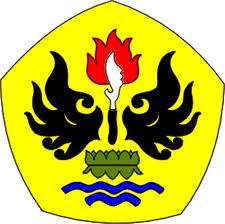 Oleh :Nama : Wildan Nur FauziNRP : 112030063PROGRAM STUDI ILMU HUBUNGAN INTERNASIONALFAKULTAS ILMU SOSIAL DAN ILMU POLITIKUNIVERSITAS PASUNDANBANDUNG2016